Na temelju članka 41. Zakona o predškolskom odgoju i obrazovanju (Narodne novine 10/97, 107/07, 94/13, 98/19 i 57/22 ), članka 44. Statuta Dječjeg vrtića Dječji san, Pravilnika o vrsti stručne spreme, stručnih djelatnika te vrsti i stupnju stručne spreme ostalih djelatnika u vrtiću (Narodne novine 133/97) i  uz prethodnu suglasnost Osnivača , KLASA: 601-04/22-01/02, UR.BROJ: 238/29-138-01-22-01 od 11.11. 2022. godine,  Upravno vijeće na svojoj 4. sjednici održanoj dana 14.11. 2022. godine donosi P R A V I L N I KO UNUTARNJEM USTROJSTVU I NAČINU RADADJEČJEG VRTIĆA DJEČJI SANI. OPĆE ODREDBEČlanak 1.Pravilnikom o unutarnjem ustrojstvu i načinu rada Dječjeg vrtića (u daljnjem tekstu: Pravilnik) pobliže se uređuje unutarnje ustrojstvo, organizacija rada, uvjeti i način rada, radno vrijeme, potreban broj i zadaće pojedinih djelatnika, upis djece, ostvarivanje prava i obveza djece i  roditelja te druga pitanja značajna za ustrojstvo, djelokrug i način rada Dječjeg vrtića Dječji san.Članak 2.Dječji vrtić Dječji san samostalan je u obavljanju zadaća iz svog djelokruga rada,  bavi  se predškolskim odgojem i obrazovanjem te skrbi o djeci rane i predškolske dobi radi poticanja cjelovitog razvoja osobnosti djeteta i kvalitete njegova života, sukladno Zakonu o predškolskom odgoju i obrazovanju, propisima donijetim na temelju zakona i odredbama Statuta Dječjeg vrtića.II. UNUTARNJE USTROJSTVO I NAČIN RADAČlanak 3.Dječji vrtić Dječji san (u daljnjem tekstu: Vrtić) ustrojava se kao samostalna ustanova u kojoj se ostvaruje program njege, odgoja i obrazovanja, zaštite djece i unapređenja zdravlja, stručno-administrativni, financijsko-knjigovodstveni i pomoćno-tehnički poslovi, te njihova međusobna usklađenost.III. UPRAVLJANJEČlanak 4.Ravnatelj je poslovodni i stručni voditelj vrtića čija su prava, obveze i odgovornosti utvrđene Zakonom, propisima donijetim na temelju Zakona, Statuta i općim aktima vrtića. Ravnatelj zastupa i predstavlja ustanovu, te je odgovoran za neposredno organiziranje rada i poslovanje vrtića. Za svoj rad odgovara Osnivaču i Upravnom vijeću.Ravnatelja dječjeg vrtića, u slučaju privremene spriječenosti u obavljanju ravnateljskih poslova, zamjenjuje osoba iz reda članova odgojiteljskog vijeća koju određuje Upravno vijeće na način uređen Statutom Dječjeg vrtića .Članak 5.Vrtićem upravlja Upravno vijeće, djelokrug Upravnog vijeća utvrđen je Zakonom i Statutom. Za svoj rad Upravno vijeće odgovara Osnivaču.Ravnatelj i Upravno vijeće odgovorni su za planiranje i ostvarivanje usvojenog programa odgoja, obrazovanja i skrbi djece te ostvarivanje ukupne zadaće ustanove, a posebno su odgovorni za uspostavljanje racionalnog i djelotvornog ustrojstva.Odgojiteljsko vijeće je stručno tijelo Vrtića. Djelokrug rada utvrđen je Statutom Vrtića i Zakonom o predškolskom odgoju i obrazovanju, a način rada Poslovnikom o radu Odgojiteljskog vijeća.IV. OBAVLJANJE DJELATNOSTI Članak 6.1) U dječjem vrtiću ostvaruju se: redoviti programi njege, odgoja, obrazovanja, zdravstvene zaštite, prehrane i socijalne skrbi djece rane i predškolske dobi koji su prilagođeni razvojnim potrebama djece te njihovim mogućnostima i sposobnostima, programi za djecu rane i predškolske dobi s teškoćama u razvoju, programi za darovitu djecu rane i predškolske dobi, programi na jeziku i pismu nacionalnih manjina, programi predškole, programi ranog učenja stranih jezika i drugi programi umjetničkog, kulturnog, vjerskog i sportskog sadržaja. 2) Ovisno o potrebama djece i zahtjevima roditelja, dječji vrtić može izvoditi programe sukladne odredbama Državnog pedagoškog standarda predškolskog odgoja i naobrazbe. 3) Na programe iz stavaka 1. i 2. ovoga članka suglasnost daje ministarstvo nadležno za obrazovanje. 4) Ako se tijekom obavljanja djelatnosti za koju je dječji vrtić osnovan proširuje djelatnost izvođenjem novih programa ili dječji vrtić mijenja program, dječji vrtić obvezan je prije početka izvođenja programa podnijeti zahtjev radi davanja suglasnosti iz stavka 3. ovoga članka. 5) Ako se zbog proširenja djelatnosti izvođenjem novih programa ili izmjene programa iz stavka 4. ovoga članka mijenja odobreni program rada kao jedan od uvjeta za početak obavljanja djelatnosti, dječji vrtić je dužan prije početka provedbe programa podnijeti zahtjev za izdavanjem rješenja o početku rada u promijenjenim uvjetima. 6) Nakon pribavljene suglasnosti iz stavka 3. ovoga članka te nakon izvršnosti rješenja iz stavka 5. ovoga članka, dječji vrtić može započeti s izvođenjem novih programa odnosno izmijenjenog programa. Rad   Vrtića  ustrojava se u sjedištu Vrtića na adresi Svetonedeljska 18 u Svetoj Nedelji.Članak 7.Unutarnjim ustrojstvom Vrtića, skupine istovrsnih i sličnih poslova razvrstavaju se na:odgojno-obrazovne poslove i ostale poslove u koje spadaju:1) poslove vođenja Vrtića,2) poslovi odgoja i obrazovanja3) stručno-pedagoški poslovi4) poslovi zdravstvene zaštite5) upravno-pravne  poslove,6) financijsko - računovodstvene poslove,7) poslove prehrane djece,8) poslove tehničkog održavanja i održavanja čistoćeČlanak 8.Poslovi vođenja Vrtića sadrže: ustrojavanje Vrtića i njegovo unapređenje, vođenje poslovanja Vrtića, osiguravanje zakonitosti rada, planiranje i programiranje rada, praćenje ostvarivanja Godišnjeg plana i programa rada, suradnju s državnim, županijskim, gradskim tijelima i stručnim djelatnicima te druge poslove u svezi s vođenjem poslovanja Vrtića.Članak 9.Poslovi odgoja i obrazovanja sadrže: neposredan rad s djecom, ostvarivanje programa njege i zaštite djece, obrazovanje, zdravstvenu zaštitu I unapređenja zdravlja, prehranu i socijalnu skrb,  organiziranje i ostvarivanje posebnih programa te programa kulturnih, umjetničkih, športskih i drugih aktivnosti, uključivanje djece u društvenu zajednicu, suradnju s roditeljima, vođenje odgovarajuće pedagoške dokumentacije i evidencije, izradu izvješća te ostale poslove utvrđene Godišnjim planom i programom rada.Članak 10.Stručno-pedagoški poslovi sadrže: brigu za razvijanje individualnih sposobnosti djece, organizaciju rada s djecom s teškoćama i nadarenom djecom, rad na uključivanju djece u društvenu zajednicu, stručno usavršavanje odgojitelja, zdravstvenih djelatnika i stručnih suradnika, brigu oko socijalno zapuštene djece, savjetodavni rad s roditeljima, sudjelovanje u radu stručnih tijela te vođenje pedagoške dokumentacije.Članak 11.Poslovi zdravstvene zaštite sadrže: ustrojavanje zdravstvene zaštite i unapređenju zdravlja, praćenje i unapređivanje zdravstvenog stanja djece, obavljanje sistematskih, kontrolnih i drugih preventivnih pregleda te vođenje odgovarajuće dokumentacije, praćenje, rano otkrivanje i suzbijanje zaraznih bolesti, ustrojavanje i ostvarivanje zdravstvenog odgoja u vrtiću, osiguravanje uvjeta za održavanje higijene prostora u kojim borave djeca te poduzimanje drugih mjera kojima se zaštićuje i unapređuje zdravlje djece.Članak 12.Upravno-pravni poslovi:  ustrojavaju se radi ostvarivanja djelatnosti Vrtića i njegovog poslovanja kao javne službe, vođenja propisane dokumentacije i evidencija, ostvarivanja prava djece i roditelja, te ostvarivanja javnosti rada vrtića a sadrže: normativno-pravne i kadrovske poslove, opće i administrativne poslove, suradnju s državnim i drugim tijelima te ostale stručno-organizacijske poslove.Članak 13.Financijsko-računovodstveni poslovi sadrže: ustroj knjigovodstva i vođenje evidencije, obračunavanje obveza i uredno likvidiranje dokumenata po osnovi osobnih izdataka, materijalnih izdataka i po drugim osnovama, provjeravanje, utvrđivanje i potvrđivanje zakonske ispravnosti i računske točnosti dokumenata na osnovi kojih se izdaju nalozi za isplatu, izdavanje naloga za isplatu, obračun i plaćanje propisanih poreza i drugih obveza Vrtića, sastavljanje dokumenta o financiranju Vrtića (financijskog plana), godišnjeg izvješća kao i ostale financijsko-računovodstvene poslove sukladno propisima. Članak 14.Poslovi prehrane djece sadrže: organiziranje i nabavljanje prehrambenih namirnica, organiziranje i pripremanje obroka, serviranje hrane, svakodnevno održavanje prostora (kuhinje i drugih pomoćnih prostorija koje služe pripremi obroka i čuvanju hrane) i posuđa za pripremanje i serviranje hrane sukladno utvrđenim normativima, vođenje odgovarajuće evidencije i dugih poslova koji doprinose kvalitetnijoj prehrani djece.Poslovi nabave, održavanja i skladištenja sadrže: nabavu prehrambenih proizvoda, materijala za čišćenje i održavanje objekata, brigu o skladištu, evidenciju utroška, provjeru stanja skladišta, distribuciju prehrambenih proizvoda i gotove hrane iz centralne kuhinje u drugu jedinicu.Članak 15.Poslovi tehničkog održavanja  i održavanja čistoće sadrže: čuvanje i održavanje imovine Vrtića, poslove održavanja uređaja i opreme za grijanje, održavanje električnih i vodovodnih instalacija i opreme, nabavu materijala za održavanje, popravak opreme i sredstava, brigu o otklanjanju većih kvarova, održavanje i uređivanje okoliša i objekata te druge poslove održavanja i čuvanja Vrtića, kao i poslove po nalogu ravnatelja.Poslovi čišćenja sadrže: čišćenje unutarnjih i vanjskih prostora Vrtića, prozora, staklenih površina, podova, namještaja i druge opreme, didaktičkih sredstava, čišćenje i uređenje vanjskog okoliša te druge poslove održavanja čistoće i higijene.Članak 16.Svi sudionici procesa rada Vrtića imaju zadaću osigurati najpovoljnije uvjete za ostvarivanje djelatnosti Vrtića sukladno Godišnjem planu i programu rada  koji obuhvaća programe odgojno-obrazovnog rada, programe zdravstvene zaštite djece, higijene i prehrane djece.Za ostvarivanje programa njege, odgoja i zaštite djece u Vrtiću odgovorni su: ravnatelj, Upravno vijeće i drugi stručni djelatnici (odgojitelji, stručni suradnici i tehničko osoblje).V. RADNO VRIJEMEČlanak 17.Radno vrijeme  raspoređuje se u pet radnih dana, od ponedjeljka do petka i može biti poludnevno, dnevno ili cjelodnevno.Tjedni i dnevni raspored radnika, dnevni odmor i uredovno radno vrijeme s roditeljima/skrbnicima  utvrđuje se u skladu s Godišnjim planom i programom rada , a mora biti usklađen s potrebama djece i zaposlenih roditelja.Normativi neposrednog rada odgojitelja u skupini utvrđuju se sukladno aktima koje donosi nadležno Ministarstvo. Radno vrijeme za rad s roditeljima, skrbnicima i ostalim strankama je od 15,00 – 16,00 h.Djeca mogu boraviti u Vrtiću  samo u vremenu određenom za izvođenje odgojno-obrazovnog programa koji pohađaju i drugih unaprijed utvrđenih oblika rada.O zaključavanju i otključavanju zgrade i prostorija ustanove  te o čuvanju ključeva skrbe radnici koje odredi ravnatelj.Radnici su dužni dolaziti na posao i odlaziti s posla prema rasporedu radnog vremena . Način evidencije prisutnosti na radu određuje ravnatelj.Dnevni odmor radnici koriste tako da se osigura redovito ostvarivanje programa, nadzor nad djecom i komuniciranje sa strankama.VI. RADNICI  Članak 18.U dječjem vrtiću na poslovima njege, odgoja i obrazovanja, socijalne i zdravstvene zaštite I unapređenja zdravlja  te skrbi o djeci mogu raditi  sljedeći odgojno-obrazovni radnici:           odgojitelj i stručni suradnik: pedagog, psiholog, logoped, edukacijski rehabilitator i socijalni pedagog te medicinska sestra kao zdravstvena voditeljica.  Članak 19. Ostali radnici u vrtiću su  pored općih uvjeta, moraju imati i odgovarajuću stručnu spremu prema odredbama Pravilnika o vrsti stručne spreme stručnih djelatnika te vrsti i stupnju stručne spreme ostalih djelatnika u dječjem vrtiću. Osim odgojno-obrazovnih radnika iz stavka 1. ovoga članka, u dječjim vrtićima rade i druge osobe koje obavljaju administrativno-tehničke i pomoćne poslove (u daljnjem tekstu: ostali radnici). Članak 20. Odgojno-obrazovni radnici u dječjem vrtiću moraju imati odgovarajuću vrstu i razinu obrazovanja te utvrđenu zdravstvenu sposobnost za obavljanje poslova iz stavka 1. ovoga članka.Članak 21.   Poslove stručnog suradnika može obavljati osoba koja je završila diplomski sveučilišni studij ili diplomski specijalistički studij odgovarajuće vrste. Članak 22.  Poslove medicinske sestre može obavljati osoba koja je završila preddiplomski sveučilišni studij ili stručni studij sestrinstva, odnosno studij kojim je stečena viša stručna sprema u djelatnosti sestrinstva u skladu s ranijim propisima, kao i osoba koja je završila sveučilišni diplomski studij ili specijalistički studij sestrinstva. Članak 23.  Odgovarajuću vrstu obrazovanja odgojno-obrazovnih radnika te razinu i vrstu obrazovanja ostalih radnika u dječjem vrtiću pravilnikom propisuje ministar nadležan za obrazovanje. Članak 24.Odgojno-obrazovni i ostali radnici zasnivaju radni odnos ugovorom o radu na temelju natječaja, u skladu sa Zakonom.UČITELJ Ako se na natječaj ne javi osoba koja ispunjava uvjete  iz  Zakona o predškolskom odgoju za odgojitelja  poslove odgojitelja može obavljati osoba koja je završila učiteljski studij, i to: specijalistički diplomski stručni studij ili integrirani preddiplomski i diplomski studij ili četverogodišnji diplomski stručni studij primarnog obrazovanja, uz uvjet da u roku od dvije godine od dana zasnivanja radnoga odnosa stekne kvalifikaciju odgojitelja temeljem priznavanja stečenih ishoda učenja na studiju za učitelja i razlike programa za prekvalifikaciju ili dokvalifikaciju učitelja u svrhu stjecanja kvalifikacije odgojitelja.Ako osoba iz prethodnog stavka ne stekne kvalifikaciju odgojitelja u roku od dvije godine od dana zasnivanja radnoga odnosa, prestaje joj radni odnos istekom roka za stjecanje odgovarajuće kvalifikacije za odgojitelja te se ne može više zaposliti u sustavu predškolskog odgoja i obrazovanja dok ne ispuni uvjete za rad na radnome mjestu odgojitelja.Članak 25.Osoba iz članka 24. ovog pravilnika   prilikom prijave na natječaj dužna je dostaviti dokaz da nije bila zaposlena u sustavu predškolskog odgoja i obrazovanja na radnom mjestu odgojitelja.Osoba  iz članka 24. ovog pravilnika  zasniva radni odnos kao nestručna osoba do stjecanja kvalifikacije za odgojitelja te može izvoditi odgojno-obrazovni rad s djecom kao jedan od dvaju odgojitelja u odgojno-obrazovnoj skupini, i to uz odgojitelja koji ima odgovarajuću kvalifikaciju iz stavka 3. ovoga članka.Članak 26.U obavljanju svojih poslova radnici imaju prava, obveze i odgovornosti utvrđene Zakonom i drugim propisima te općim aktima vrtića. Radnici su dužni stručno, odgovorno i pravovremeno izvršavati  poslove na koje su raspoređeni sukladno Godišnjem planu i programu rada, sukladno opisu poslova definiranom u ovom Pravilniku.Odgojno-obrazovni radnici obvezni su se stručno usavršavati.Za neuredno i nepravovremeno obavljanje svojih poslova, radnik čini povredu radne obveze zbog koje se može raskinuti Ugovor o radu pod uvjetima utvrđenim općim aktima Vrtića i Zakona.Članak 27.PRIPRAVNICI Odgojitelj i stručni suradnik koji se prvi put zapošljava kao odgojitelj, odnosno stručni suradnik u vrtiću zasniva radni odnos kao pripravnik. 
 Pripravnički staž traje godinu dana. 
 Nakon obavljenoga pripravničkog staža pripravnik polaže stručni ispit. 
 Pripravniku koji ne položi stručni ispit u roku od godine dana od dana kad mu je istekao pripravnički staž prestaje radni odnos u dječjem vrtiću. 
 Rok iz stavka 4. ovoga članka u slučaju privremene nesposobnosti pripravnika za rad, korištenja rodiljnog, roditeljskog ili posvojiteljskog dopusta produžuje se za onoliko vremena koliko je trajala njegova privremena nesposobnost za rad, odnosno korištenje rodiljnog, roditeljskog ili posvojiteljskog dopusta, a kada pripravnik nije mogao pristupiti polaganju ispita zbog izvanrednih okolnosti koje su uzrokovale odgodu propisanog roka za polaganje ispita, do prvog roka određenog za polaganje stručnog ispita.
 Odgojitelj i stručni suradnik bez radnog iskustva može obaviti pripravnički staž i položiti stručni ispit i bez zasnivanja radnog odnosa sklapanjem ugovora o stručnom osposobljavanju. 
Način i uvjete polaganja stručnog ispita, kao i program pripravničkog staža propisuje ministar nadležan za obrazovanje.                                                                 Članak 28.Osoba koja se zapošljava na mjestu stručnoga suradnika ili odgojitelja, a koja je položila stručni ispit u sustavu odgoja i obrazovanja ili izvan njega, obvezna je položiti razlikovni dio stručnog ispita pri čemu nema status pripravnika.Osoba  koja nije položila stručni ispit za učitelja dužna je položiti stručni ispit za odgojitelja u roku od godinu dana od stjecanja kvalifikacije za odgojitelja sukladno odredbama ovoga Zakona. Članak 29.STRUČNO USAVRŠAVANJE I NAPREDOVANJE U POLOŽAJNA ZVANJAOdgojitelji, stručni suradnici i ravnatelji obvezni su stručno se usavršavati sukladno propisima koje donosi ministar nadležan za obrazovanje, a zdravstvena voditeljica u skladu s propisima koje donosi ministar nadležan za zdravstvo. Odgojitelji, stručni suradnici i ravnatelji mogu, dok su u radnom odnosu, napredovati u struci i stjecati položajna zvanja mentora, savjetnika i izvrsnog savjetnika. Odgojiteljima, stručnim suradnicima i ravnateljima se u slučaju privremene nesposobnosti za rad, korištenja rodiljnog ili roditeljskog dopusta ili posvojiteljskog dopusta ili mirovanja radnog odnosa produljuje rok na koji su izabrani u odgovarajuće zvanje za onoliko vremena koliko je trajala privremena odsutnost s rada.Članak 30.Odgojiteljima, stručnim suradnicima i ravnateljima se u slučaju privremene nesposobnosti za rad, korištenja rodiljnog ili roditeljskog dopusta ili posvojiteljskog dopusta ili mirovanja radnog odnosa produljuje rok na koji su izabrani u odgovarajuće zvanje za onoliko vremena koliko je trajala privremena odsutnost s rada.Članak 31.Na sve što nije pobliže uređeno ovim Pravilnikom glede prava i obveza svih radnika Vrtića neposredno se primjenjuju odredbe Zakona o predškolskom odgoju i obrazovanju i drugih propisa.VII. POPIS RADNIH MJESTA  I OPIS POSLOVA U VRTIĆUČlanak 32.Za ostvarivanje plana i programa i zadaća rada, u Vrtiću se uspostavljaju radna mjesta po grupama poslova.Svaka grupa poslova i radnih zadataka sadrži slijedeće elemente: naziv radnog mjesta sa opisom poslova i radnih zadataka, opće i posebne uvjete i broj izvršitelja.POPIS RADNIH MJESTA I OPIS POSLOVA U DJEČJEM VRTIĆU DJEČJI SAN    Članak 33.POMOĆNIK ZA DJECU S TEŠKOĆAMA U RAZVOJU ILI STRUČNI KOMUNIKACIJSKI POSREDNIK U skladu s potrebama djece s teškoćama u razvoju u odgojno-obrazovnoj skupini uz suglasnost  Osnivača, a prema procjeni stručnog povjerenstva dječjeg vrtića, može raditi treći odgojitelj ili jedan pomoćnik za djecu s teškoćama u razvoju ili stručni komunikacijski posrednik.Pomoćnik za djecu s teškoćama u razvoju ili stručni komunikacijski posrednik nije samostalni nositelj odgojno-obrazovne djelatnosti.Sredstva za financiranje pomoćnika za djecu s teškoćama u razvoju te stručnog komunikacijskog posrednika osiguravaju se u proračunu jedinica lokalne i područne (regionalne) samouprave.Načine uključivanja te način i sadržaj osposobljavanja i obavljanja poslova pomoćnika za djecu s teškoćama u razvoju te stručnog komunikacijskog posrednika, kao i postupak radi ostvarivanja prava djece s teškoćama u razvoju na potporu pomoćnika za djecu s teškoćama u razvoju te stručnih komunikacijskih posrednika propisuje ministar nadležan za obrazovanje pravilnikom.Za sve što nije pobliže utvrđeno ovim Pravilnikom u svezi sa sklapanjem Ugovora o radu primjenjuju se odredbe Pravilnika o radu , Zakona i podzakonskih akata te drugih normativnih akata Vrtića.VIII.   RAD  S DJECOMČlanak 34.Rad s djecom provodi se u jasličkoj i vrtićkoj dobno mješovitoj skupini za djecu starosti od navršene 1. (prve) godine života do polaska u osnovnu školu.Broj djece u skupinama iz stavka 1. ovog članka određuje se prema Državnom pedagoškom standardu predškolskog odgoja i obrazovanja.Članak 35.Roditelji ili skrbnici dužni su djecu čistu, urednu i zdravu dovesti u vrtić te odgojitelje i stručne suradnike pravodobno informirati o svim bitnim činjenicama vezanim za njihovo dijete.   Članak 36.  Djeca mogu boraviti u vrtiću samo u vremenu određenom za izvođenje odgojno-obrazovnog programa i drugih oblika rada. Roditelj ili skrbnik koji ne izvršava svoju dužnost, utvrđenu u stavku 1. i 2. ovog članka, krši kućni red Vrtića.   Članak 37.  Radnici Vrtića te druge osobe mogu boraviti u prostoru Vrtića samo tijekom radnog vremena Vrtića.   Članak 38. 	U prostoru Vrtića zabranjeno je: pušenje nošenje oružja unošenje i konzumiranje alkohola i narkotičkih sredstava pisanje po zidovima i inventaru vrtića unošenje sredstava, opreme i uređaja koji mogu izazvati požar ili eksploziju unošenje tiskovina nepoćudnog sadržaja. odgojitelji i roditelji ne smiju bez odobrenja ravnatelja dovoditi u Vrtić strane osobe svim osobama zabranjeno je dovoditi životinje u prostorije i radni okoliš Vrtića. IX. ODNOS VRTIĆA PREMA RODITELJIMA DJECEČlanak 39.Vrtić treba osigurati roditeljima pravovremene i kontinuirane informacije o ostvarivanju programa vrtića te im dati stručna objašnjenja i upute, ili drugu stručnu pomoć za postizanje boljih rezultata u skrbi, odgoju i obrazovanju djece.Članak  40. Roditelji imaju pravo podnošenja predstavki i žalbi na pojedinačne akte ili radnje uprave Vrtića, ukoliko smatraju da su oštećeni ili uskraćeni u svome pravu. Predstavke i žalbe iz stavka 1.ovog članka podnose se Upravnom vijeću Vrtića.  Članak  41.  Roditelji su dužni uredno izvršavati svoje obveze prema Vrtiću, odazivati se sastancima roditelja i sudjelovati u ostvarivanju programa Vrtića. X. ODNOS VRTIĆA PREMA DRUGIM USTANOVAMA I INSTITUCIJAMAČlanak 42.Vrtić je dužan o svom radu i zadaćama koje ostvaruje izvještavati roditelje djece i javnost. U cilju uspješnog i pravovremenog ostvarivanja programa vrtić surađuje s drugim organizacijama, građanima i pravnim osobama.XI. PRIJELAZNE 1 ZAVRŠNE ODREDBEČlanak 43.Ovaj Pravilnik Stupa na snagu u roku Od osam dana Od dana objave na oglasnoj ploči vrtića uz prethodnu suglasnost Osnivača.Izmjene i dopune ovog Pravilnika obavljaju se u postupku i na način kao i za njegovo donošenje.Članak 44.Stupanjem na snagu ovog Pravilnika, prestaje važiti Pravilnik o unutarnjem ustrojstvu i načinu rada Dječjeg vrtića Dječji san, (KLASA:601-02/13-02/01, UR.BROJ:238-29-138-0113-1 ) od 20.09.2013. godine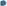 KLASA: 011-03/22-02/01UR.BROJ: 238/29-138-01-22-01Sveta Nedelja , 14.11.2022.PREDSJEDNICA UPRAVNOG VIJEĆAKristina Bosak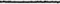 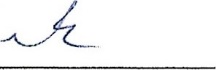 DJEČJI VRTIĆ „DJEČJI SAN'SVETONEDELJSKA 18	SVETA NEDELJA	RAVNATELJICASanja Coha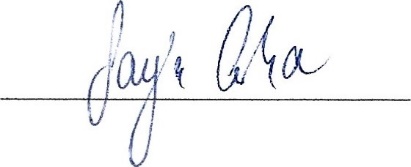 Pravilnik će biti objavljen na oglasnoj ploči Dječjeg vrtića 15.11. 2022.godine, a stupa na snagu 23.11.2022. godine.Naziv skupine poslovaNaziv radnog mjestaRAVNATELJOpis poslovaorganizira i vodi rad i poslovanje Vrtićapredlaže unutarnje ustrojstvo i način rada Vrtićaodgovoran je za realizaciju i unapređivanje odgojno-obrazovnog radapredstavlja i zastupa  Vrtić, poduzima sve pravne radnje u ime i za račun Vrtića  te odgovara za zakonitost radasamostalno donosi odluke sukladne ovlaštenjima utvrđenim Statutom, ovim Pravilnikom i drugim općim aktima ustanove predlaže  Godišnji plan i program rada  i Kurikulum dječjeg vrtića te Plan razvojaodgovoran je za materijalno i financijsko poslovanje Vrtićapodnosi izvješća o ostvarivanju programa rada i rezultata poslovanja ustanove  Upravnom vijeću, državnim tijelima i Osnivaču, a najmanje jednom godišnjeodlučuje o nabavi opreme, izvođenju investicijskih radova te nabavi osnovnih sredstava i ostale imovine čija  je ukupna vrijednost do 20 000 kn.saziva konstituirajuću sjednicu Upravnog vijećasudjeluje u pripremi sjednica Upravnog vijeća, predlaže donošenje općih akata i odgovarajućih odluka, osigurava uvjete za rad Upravnog vijeća i izvršava donesene odlukepriprema i saziva sjednice Odgojiteljskog vijeća te im predsjedavaprovodi odluke Upravnog vijeća, odgojiteljskog vijeća i drugih tijela vrtića, donosi samostalno odluke u svezi s radom i poslovanjem Vrtića iz svog djelokrugapredlaže Upravnom vijeću zasnivanje ili prestanak  radnog odnosa s radnikom sklapa ugovore o radu sa radnicima na neodređeno i određeno vrijeme na temelju odluke Upravnog vijeća po natječaju, te odlučuje o zasnivanju radnog odnosa radnika na određeno vrijeme do 60 dana i sklapa ugovor o radu s njimaodlučuje o raspoređivanju radnika na radno mjesto, radnom vremenu i korištenju stankiodlučuje o pravima i obvezama radnika u radnom odnosuodobrava službena putovanja i druge nenazočnosti radnika daje naloge radnicima u svezi s izvršenjem određenih poslovapoduzima mjere propisane Zakonom prema radnicima zbog neizvršavanja poslova ili kršenja obveza iz radnog odnosanadgleda i analizira odgojno-obrazovni rad odgojitelja i stručnih suradnika, te osigurava i vodi brigu o njihovom stručnom osposobljavanju i usavršavanjuorganizira i provodi program predškole i druge kraće specijalizirane programepotpisuje akte i ostale dokumente Vrtića , surađuje s Osnivačem, Upravnim vijećem i drugim ustanovamaobavlja i druge poslove sukladne Zakonu, Statutu, ovom Pravilniku i drugim općim aktima ustanove Broj izvršitelja1Uvjeti– završen studij odgovarajuće vrste za rad na radnome mjestu odgojitelja ili stručnog suradnika u dječjem vrtiću, a koji može biti:a) sveučilišni diplomski studij ilib) integrirani preddiplomski i diplomski sveučilišni studij ilic) specijalistički diplomski stručni studij ilid) preddiplomski sveučilišni studij za odgojitelja ilie) stručni studij odgovarajuće vrste, odnosno studij odgovarajuće vrste kojim je stečena viša stručna sprema odgojitelja u skladu s ranijim propisima,– položen stručni ispit za odgojitelja ili stručnog suradnika, osim ako nemaju obvezu polagati stručni ispit u skladu s člankom 56.  Zakona,– najmanje pet godina radnog iskustva u predškolskoj ustanovi na radnome mjestu odgojitelja ili stručnog suradnika.Za ravnatelja  vrtića ne može biti imenova osoba za čiji rad u dječjem vrtiću postoje zapreke iz članka 25.  ZakonaNaziv skupine poslova                                     Odgojno obrazovni radniciNaziv radnog mjestaODGOJITELJ/ICAOpis poslova                                     predlaže Godišnji plan i program rada iz svojeg djelokruga i izrađuje izvješće o ostvarivanju programa radaaktivno sudjeluje u izradi Kurikuluma ustanove pravovremeno izrađuje i izvršava tromjesečne, tjedne i dnevne planove i programe odgojno-obrazovnog rada te izvješća o ostvarivanju istih, a po potrebi izrađuje i posebne planove i programe ostvaruje neposredne zadaće odgoja i  obrazovanja  djece rane i predškolske dobi u odgojnoj skupiniredovito se priprema za rad s djecomsustavno prati,bilježi i unapređuje stručni rad s djecom predškolskog uzrastaprati psihofizički i intelektualni razvoj djecevrši svakodnevnu  toaletu i kontrolu djetetavodi brigu o pravilnom ritmu aktivnosti djece unutar cjelodnevnog boravka djeteta u Vrtićuvodi odgovarajuću pedagošku dokumentaciju te izrađuje odgovarajuće evidencijeskrbi o prostoru u kojem borave djeca, posebice s obzirom na njegovu pedagošku i estetsku osmišljenost i higijensko zdravstvene uvjeteskrbi o didaktičkim i drugim sredstvima Vrtića neophodnim u radu s djecom te vodi brigu o ispravnosti tih sredstavasudjeluje u sastavljanju jelovnika i brine o pravilnoj ishrani djecesurađuje s roditeljima u cilju postizanja što veće kvalitete djetetova života, te vodi dokumentaciju o suradnjiorganizira i provodi aktivnosti i obilježava značajne datume iz života okoline, radosne doživljaje, dječje rođendane, posjete kazališta i drugih umjetnika, kraće izlete i posjetesudjeluje u radu stručnih tijela Vrtićaplanira i realizira individualni plan permanentnog stručnog usavršavanja, prati stručnu literaturu i sudjeluje na stručnim seminarimasurađuje sa stručnim suradnicima ustanove  i drugim odgojiteljimaobavlja i druge poslove po nalogu ravnatelja Broj izvršitelja4 UvjetiPoslove odgojitelja djece od navršenih šest mjeseci života do polaska u osnovnu školu može obavljati osoba koja je završila studij odgovarajuće vrste za rad na radnome mjestu odgojitelja, a koji može biti:a) preddiplomski sveučilišni studij,b) preddiplomski stručni studij,c) studij kojim je stečena viša stručna sprema u skladu s ranijim propisima,d) diplomski sveučilišni studij,e) specijalistički diplomski stručni studij.- zdravstvena sposobnost potrebna za obavljanje poslova-da nije pravomoćno osuđivan/a za kaznena djela iz članka 25. Zakona o predškolskom odgoju i obrazovanjuNaziv skupine poslovaPoslovi tehničkog održavanja i održavanja čistoćeNaziv radnog mjestaSPREMAČ/ICA  -  POMOĆNI KUHAR/ICAOpis poslovaposlužuje hranupere posuđe nakon doručka i ručka,nakon doručka i ručka održava čistoću čajne kuhinje svakodnevno čisti prostorije, namještaj,  podove i druge površineviše puta tijekom radnog dana čisti sanitarne prostorije i dezinficira ihpostavlja i posprema ležajevepere prozore i vrata, premazuje zaštitnim sredstvima namještaj i druge površine kojima je potrebna zaštitapriprema doručak i užinu u objektu obavlja pomoćne poslove serviranja jela raspoređuje obroke po skupinama pere i dezinficira pribor za jelo i cjelokupni prostor naručuje potreban materijal za rad te vodi evidenciju utroškaobavlja i druge poslove po nalogu ravnatelja svakodnevno čisti unutarnje prostore matičnog  objekta ( sobe dnevnog boravka s pripadajućim garderobama i sanitarnim čvorom, namještaj, podove, rasvjetna tijela, slike, ukrase i drugu opremu)čisti sanitarne prostorije, dezinficira ihodnosi smećebrine o čistoći vanjskog prostora i okolišaprovjerava i zaključava sve prostore i vrata na objektu obavlja i druge poslove po nalogu ravnateljaBroj izvršitelja1Uvjeti- NSS, osmogodišnja škola- zdravstvena sposobnost za obavljanje poslova- da nije pravomoćno osuđivan za kaznena djela iz čl.25. Zakona o   predškolskom odgoju i obrazovanju